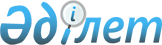 О внесении изменений в постановление Правительства Республики Казахстан от 19 декабря 1995 г. N 1795
					
			Утративший силу
			
			
		
					Постановление Правительства Республики Казахстан от 6 августа 1996 г. N 973. Утратило силу - постановлением Правительства РК от 18 декабря 1996 г. N 1548 ~P961548.



          Правительство Республики Казахстан постановляет:




          Внести в постановление Правительства Республики Казахстан от 19
декабря 1995 г. N 1795  
 P951795_ 
  "О структуре центрального аппарата
Комитета по стандартизации, метрологии и сертификации Республики
Казахстан" следующее изменение:




          приложение "Структура центрального аппарата Комитета по
стандартизации, метрологии и сертификации Республики Казахстан",
утвержденное названным постановлением, изложить в новой редакции
согласно приложению.





     Премьер-Министр
     Республики Казахстан

                                           Приложение



                                  к постановлению Правительства
                                      Республики Казахстан
                                   от 6 августа 1996 г. N 973











                                                          Структура




         центрального аппарата Комитета по стандартизации,
           метрологии и сертификации Республики Казахстан

     Руководство

     Управление государственной системы стандартизации
     и законодательной метрологии

     Управление государственного надзора за стандартами
     и лицензирования

     Управление финансов и бухгалтерского учета

     Отдел кадров и спецработ

      
      


					© 2012. РГП на ПХВ «Институт законодательства и правовой информации Республики Казахстан» Министерства юстиции Республики Казахстан
				